Rogazionisti                  Figlie del Divino Zelo
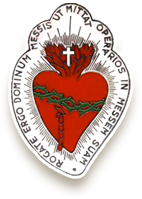 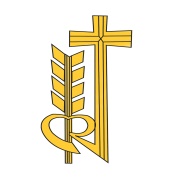 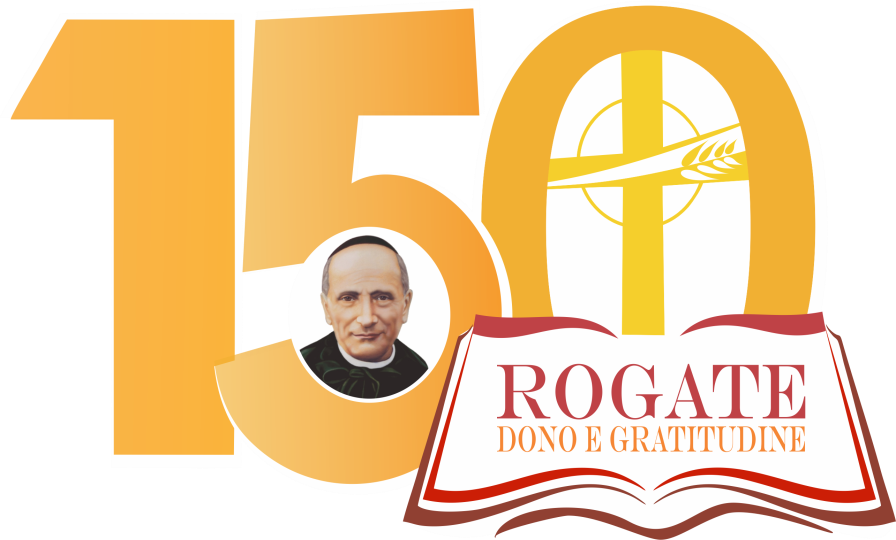 
Rogate: dono e gratitudineOra di preghiera e adorazione



Roma - 1° Luglio 2018Introduzione e ambientazioneSappiamo che fin dagli inizi, nel Quartiere Avignone, Padre Annibale M. ha portato l’ ispirazione del Rogate che aveva avuto fin da adolescente e che da giovane ha individuato come la sua missione. Egli già nel 1880 pose nel cuore e sulle labbra dei piccoli e dei poveri quella bella preghiera che inizia con le parole “Cuore compassionevole di Gesù”, che esprime in modo molto chiaro la sua visione teologica sulla ispirazione carismatica del Rogate.	Leggiamo che egli aveva la pia abitudine di visitare ogni giorno il Ss.mo Sacramento esposto per le Quarantore nelle varie chiese di Messina. Un giorno trovandosi nella Chiesa di S. Giovanni di Malta, ebbe in mente questo pensiero dominante cioè che per operarvi il maggior bene nella S. Chiesa, per salvare molte anime, per estendere il regno di Dio sulla terra, nessun mezzo fosse tanto sicuro quanto l’accrescersi di eletti ministri di Dio […] e che quindi ottima e proficua preghiera da preferirsi sarebbe quella di chiedere instantemente al Cuore Ss.mo di Gesù che mandi sulla terra uomini santi e sacerdoti eletti […]. Questa idea gli pareva molto chiara e indiscutibile. In seguito restò sorpreso e compenetrato nel leggere nel S. Evangelo quelle divine Parole: «La messe è molta, ma gli operai sono pochi: pregate dunque il padrone della messe, che mandi operai nella sua messe».	Questa intuizione-ispirazione va posta «all’inizio della sua vita spirituale» quando ancora non era maturata in lui la chiamata al sacerdozio.”Abbiamo, dunque, questo sacro patrimonio da custodire e ravvivare!È importante che nel 150° Anniversario dell’Ispirazione del Rogate ci fermiamo insieme, come Famiglia del Rogate, per tre adempimenti: primo, per lodare e ringraziare il Signore per questo grandissimo dono, elargito a noi, alla Chiesa e al mondo; secondo, per guardare allo zelo con il quale Padre Annibale si è prodigato durante tutta la sua esistenza nel vivere e diffondere il Rogate; terzo, per discernere quale dev’essere oggi la nostra testimonianza di membri della Famiglia del Rogate. (cfr  Lettera circolare dei Superiori generali , Rogate:  dono e gratitudine,del 1°.06.2018)sguardo e ascoltoIntronizzazione della ParolaGuida: Giunti al 1° Luglio 2018 viviamo l’annuale sosta di Famiglia nella preghiera evangelica ed eucaristica, nell’eco carismatico dei poveri uniti al nostro Padre, S. Annibale Maria.Il 1° Luglio è precursore della nostra vita comunitaria, ne diventa faro da cui attingere vitalità e profezia.Ricalcando i passi avvenuti nella Chiesa di S. Giovanni di Malta e nella Cappella delle Casette Avignone, accogliamo con gioia la Parola che verrà solennemente intronizzata.Canto di accoglienza della ParolaIngresso, intronizzazione  e incensazione del Libro della ParolaGuida: Viene proclamato, in forma responsoriale, il brano tratto dal Vangelo di Matteo (9,35-38) che ha folgorato la vita del nostro Padre, S. Annibale M., e ha dato l’ itinerario di santità alla nostra vita personale e comunitaria.	Ad ogni passo cantiamo:	Rit. 	Manda, Signore, Apostoli santi nella tua ChiesaGesù andava attorno per tutte le città e per i villaggi, insegnando nelle loro sinagoghe e predicando il vangelo del Regno, e curando ogni malattia ed ogni infermità.  Rit. Vedendo le folle, ne sentì compassione, perché erano stanche e sfinite, come pecore senza pastore. Rit. Allora egli disse ai suoi discepoli: ‘La mèsse molta, ma gli operai sono pochi’.  Rit. ‘Pregate dunque il padrone della messe che mandi operai nella sua messe.’ Rit.Pausa di silenzio per la risonanza personale dopo l’ascoltoPreghiera  assembleare  a  cori:Benedetto sia Dio, Padre del Signore nostro Gesù Cristo,che ci ha benedetti con ogni benedizione spirituale nei cieli, in Cristo.In lui ci ha scelti prima della creazione del mondo,per essere santi e immacolati al suo cospetto nella carità,predestinandoci a essere suoi figli adottivi per opera di Gesù Cristo,secondo il beneplacito della sua volontà.E questo a lode e gloria della sua grazia, che ci ha dato nel suo Figlio diletto; nel quale abbiamo la redenzione mediante il suo sangue, la remissione dei peccati secondo la ricchezza della sua grazia.Egli l'ha abbondantemente riversata su di noi  con ogni sapienza e intelligenza,poiché egli ci ha fatto conoscere il mistero della sua volontà,secondo quanto nella sua benevolenza aveva in lui prestabilito per realizzarlo nella pienezza dei tempi:il disegno cioè di ricapitolare in Cristo tutte le cose,quelle del cielo come quelle della terra.In lui siamo stati fatti anche eredi,essendo stati predestinati secondo il piano di colui che tutto opera efficacementeconforme alla sua volontà,perché noi fossimo a lode della sua gloria,noi, che per primi abbiamo sperato in Cristo.In lui anche voi, dopo aver ascoltato la parola della verità, il vangelo della vostra salvezza e  avere in esso creduto, avete ricevuto il suggello dello Spirito Santo che era stato promesso,il quale è caparra della nostra eredità,in attesa della completa redenzione di coloro che Dio si è acquistato, a lode della sua gloria.      (Ef 1,3-14)adorazione e lodeEsposizione dell’EucarestiaGuida: Accogliamo ora l’Eucarestia che abita con noi nell’amore e si rende presente in Cristo Altare per la nostra adorazione.	Gesù Eucarestia prima di essere esposto sull’altare passerà in mezzo a noi come Divino Rogazionista. Ossequiamolo in piedi e inchinandoci profondamente quando ci passerà accanto.Canto di lodePausa di adorazione personalePreghiera corale:Voi siete il Padrone della messe, Voi siete il mistico Ortolano che avete piantata la vigna delle anime e l’avete innaffiata col vostro Preziosissimo Sangue, Voi formaste la vostra Chiesa come un campo fiorito, come un orto chiuso, in cui Vi piace raccogliere i fiori delle sante virtù, e i frutti delle buone opere! E questi frutti sono dolci al vostro palato. Ah, Voi avete fame e sete di anime, o dolcissimo Gesù; e il vostro Cuore amante si liquefa nel mezzo del vostro seno. È divenuto scarso il numero degli agricoltori della vostra vigna, sono venuti meno i buoni operai nella vostra Chiesa; la luce del mondo si eclissa, e perciò i popoli restano nelle tenebre dell’ignoranza e del peccato, perciò Satana divora le prede, perciò i pargoli domandano il pane della vita e non vi è chi loro lo spezzi.O Signore Iddio, muovetevi a compassione di uno stato così miserevole in cui sono ridotte tante città, e specialmente tante campagne per mancanza di buoni evangelici operai. Padrone della messe, degnatevi di mandare operai alla vostra messe. (dalla preghiera del Padre, Cuore compassionevole)Guida:  il nostro Padre, S. Annibale M.,  in una lettera del 1923 indirizzata a Pio XI, mentre chiede la benedizione sulla Pia Opera, in modo molto sintetico ne traccia il percorso, spiegando di aver iniziato due Istituti proprio per il Rogate.Lettore:  “Prostrato ai piedi del Suo Augusto trono, io qui espongo ed imploro quanto appresso. Dalla mia adolescenza mi sono preoccupato della grande importanza della Preghiera per ottenere dalla divina Misericordia Sacerdoti secondo il Cuore di Dio per la salvezza delle anime.Letto in seguito nei Santi Evangeli quel divino Comando: Rogate ergo Dominum Messis ut mittat Operarios in messem suam, ne rimasi sorpreso, e divenuto Sacerdote, dedicatomi ad opere di beneficenza e di Carità per quanto meschinamente ho potuto, presi a coltivare ex professo, quella divina Parola”.  Canto  -  Manda, o Signore  o altroGuida:  egli continua in altri scritti a testimoniare questa ispirazioneLettore:  “Un giovane nel principio del suo volersi dare a Dio, e quando ancora nulla conosceva di quelle parole del S. Vangelo, ebbe in mente questo pensiero predominante, cioè, che per operarvi il maggior bene nella S. Chiesa, per salvarsi molte anime, per estendersi il Regno di Dio sulla Terra, nessun mezzo fosse tanto sicuro quanto l’accrescersi di eletti Ministri di Dio, di uomini santi, apostolici, secondo il Cuore di Gesù, e che quindi ottima e proficua preghiera da preferirsi sarebbe quella di chiedere instantemente al Cuore SS. di Gesù che mandi sulla Terra uomini santi e Sacerdoti eletti”.  (Scritti dl Padre, vol. V, Regolamenti, pag. 703)Canto  -  Manda, o Signore  o altroGuida:  un riferimento a questa importante esperienza di vita la troviamo anche nelle Preziose AdesioniLettore: “Vi fu adunque un tale che ebbe un’attenzione su questo divino comando, prima ancora che lo avesse letto nel Vangelo; ed esordì con questa attenzione la sua carriera della vita. (…) Era assai bello che la Rogazione evangelica per ottenere i buoni Operai alla S. Chiesa, risuonava ormai nelle tenere voci dei figliuoli dei poveri, e da quel misero luogo s'innalzava al Cielo, al Trono di Colui che humilia respicit in Coelo et in terra, et exaudit desiderium paupèrum! La chiamiamo rivelazione evangelica, idea divina, - né sarebbe umiltà attenuarla - la quale prevenne e accompagnò il misero Sacerdote iniziatore nella difficoltosa impresa, e che abbiamo considerato e consideriamo siccome la base su cui sorge la Pia Opera, siccome la chiave che ci à aperto qualche Erario delle Divine Misericordie, siccome un segreto delle Divine Grazie desideratissime. Tutto ciò in rapporto all’Opera pia. In rapporto poi alla S. Chiesa Cattolica, in rapporto alla Società, al mondo tutto, questa è il gran mezzo di tutti i beni e di ogni salute nel tempo e nell’Eternità.” (Introduzione alle preziose Adesioni, 1919, p. 7)Canto  -  Manda, o Signore  o altro Lunga pausa di silenzio in adorazione e lodePreghiera corale:É vero, o Signore Gesù, che noi non meritiamo di essere esauditi e che Voi non avete bisogno di noi creature per essere infinitamente glorioso e felice; ma è pur vero che il vostro Cuore amorosissimo geme e si affanna per la perdita delle anime, e allora giubila ed esulta quando vede che le anime sono edificate, santificate e condotte a vita eterna per mezzo dei buoni operai. Fatelo dunque per Voi stesso, cioè per la consolazione del vostro amorosissimo Cuore, mandate operai santi alla vostra messe. Ve ne scongiuriamo con quegli ardenti sospiri con cui i Profeti ed i Patriarchi sospiravano la vostra venuta sulla terra: Piovano il giusto le nubi del cielo, essi dicevano, e la terra germogli il Salvatore; e noi esclamiamo con gemiti ancora più ardenti: Si apra, o Gesù, il vostro Divino Cuore, e da quello vengano alla vostra Chiesa i buoni e santi operai. Sì, traeteli dall’intimo del vostro Sacro Cuore, voi che siete onnipotente a trarre figliuoli ad Abramo per fino dalle lapidi. Traeteli da quella fornace ardente di carità, qual è il vostro Divino Cuore. Arricchite la vostra Chiesa di questo grande ed inestimabile tesoro dei buoni operai! (dalla preghiera del Padre, Cuore compassionevole)Guida:  Il nostro Padre, S. Annibale M., si rivolge sin dall’inizio ai suoi Figli e Figlie spirituali, perché centrino la loro vita nel gran Sacramento dell’EucarestiaLettore: Tenete il vostro pensiero rivolto a quel Sommo bene, e stimatevi assai fortunate di avere così vicino il gran Tesoro! “Ubi est Corpus  ibi  congregabuntur aquilae”, disse il S. N. G. C. Voglia Iddio che voi siate come aquile, o come colombe, che volando sopra tutte le cose di questa terra, vi raccogliete sempre col cuore e con gli affetti attorno a quel Corpo SS. che si dà in cibo per noi! Egli il Sommo Pontefice v’insegnerà ad adempire bene col suo aiuto la gran missione di ottenere i buoni Operai alla Chiesa Santa. È questo il sacro compito che il S. N. G. C. nella sua gran Misericordia, si compiacque di affidare a voi poverelle umili e misere. O compito veramente sublime! O missione veramente divina! Si tratta che una misera poverella deve farsi madre feconda di innumerevoli anime, con un’altra gloria anche più grande, qual si è quella di generare spiritualmente Sacerdoti alla Santa Chiesa! (da Prediche del Padre sul Signore, 2 luglio 1888)Canto  -  Ubi caritas  et amor  o altroGuida:  Il nostro Padre, S. Annibale M., ci consegna la virtù dello zelo  quale componente della nostra vocazione e del nostro carisma, legati agli interessi del Cuore Eucaristico di GesùLettore: Voi dovrete “pregare” per ottenere i buoni Operai alla Santa Chiesa, ma nel tempo  stesso dovrete “lavorare” per questo scopo. Quando noi chiediamo a Dio benedetto una grazia, per ottenere con più certezza quella  grazia  bisogna che mettiamo pure l’opera nostra. Volendo ottenere i buoni Operai alla Santa Chiesa, noi non ci contenteremo della sola preghiera, ma alla “preghiera” aggiungeremo “l’opera”; all’“orazione” si aggiungerà la “vita attiva”, e sempre col fine di ottenere i buoni Operai alla Santa Chiesa.Ecco aperto il più bel campo alle opere della più perfetta carità. Se il buon Gesù non guarda i miei peccati e vi benedice, la vostra vocazione è già formata, e il quarto voto è già pronto: “lo zelo”; cioè, zelare l’onore del Santuario come disse il S. N. G. C. “Zelus Domus tuae comedit me”.  Zelare gl’interessi del Sacro Cuore di Gesù e fra questi il supremo interesse di ottenere i buoni Operai alla Santa Chiesa. (da Prediche del Padre sul Signore, 2 luglio 1888)Canto  -  Ubi caritas  et amor  o altroGuida:  La missione divina a cui siamo chiamati, Figli e Figlie, è l’ingresso nel Divino Volere con la lampada accesa dell’amore eucaristico, per iniziare una vita nuovaLettore: O Missione veramente divina! O rivelazione grande della sua Misericordia e Carità che ha fatto il Cuore SS. di Gesù!Ora non mi resta che esortarvi a pregare sempre di più perché c’incontriamo perfettamente col Divino Volere. E vi esorto parimenti, di stringervi sempre più al Sommo Bene Gesù Diletto, di crescere nel suo Amore, desiderando assai di amarlo, di compatire le pene del suo Divino Cuore, e di consolarle, come pure di esercitarvi con ogni fervore in tutte le sante virtù. Rinnovate i buoni proponimenti, rinnovate lo spirito, cominciate nuova  vita  di umiltà, di mortificazione, di ubbidienza, e di orazione.Accendete le lampade delle vergini prudenti perché lo Sposo non è forse lontano a venire!   (da Prediche del Padre sul Signore, 2 luglio 1888)Canto  -  Ubi caritas  et amor  o altroLunga pausa di silenzio in adorazione e loderingraziamento e discernimentoBenedizione e reposizione dell’EucarestiaCanto eucaristicoRingraziamento e bacio della ParolaGuida: Concludiamo la nostra sosta di preghiera ringraziando il Signore per il dono della sua Presenza in noi, nelle nostre Comunità, nel nostro servizio.Rinforzati da questa esperienza di preghiera siamo ora pronti a vivere “in memoria di Lui” (cfr 1Cor 11,25). Ora, dobbiamo andare a celebrare la Festa del 1° luglio  nei crocicchi delle strade (Mt 22,9), tra i fratelli poveri dell’Avignone di oggi, spezzando con loro il pane e distribuendolo a tutti, per fare la festa della  Messe benedetta, così come il nostro Padre, S. Annibale M.Questo impegno lo suggelliamo con la preghiera corale per l’anno di celebrazione e con il bacio al libro della Parola.O Dio nostro Padreti ringraziamo per aver ispirato a Sant’Annibale Mariail comando del Rogate come segreto per la salvezza di tutte le anime. Ti preghiamo nel Nome del tuo Figlio Gesù di donarci il coraggio e l’umiltà di saper mettere da parte le nostre idee, di abbandonare i nostri progetti autoreferenziali, e lasciarci guidare dal tuo Santo Spirito,di ascoltarLo ed essere fedele a Luiche fa nuove tutte le cose.       AmenGuida:  Gesù, presente in mezzo a noi con la Parola e l’Eucarestia, rimani sempre la guida dei nostri passi e conducici, attraverso la tua strada, nelle contrade e periferie dove abiti nei Fratelli più dimenticati; aiutaci a discernere i mezzi che hai scelto per aiutarli, abbandonando ogni sicurezza umana e accogliendo il dono della speranza donataci dalla Tua Resurrezione. Tutti:  Amen.Canto finale,  processionale, verso la Parola.Sant’Annibale Maria: 
il uomo del Rogate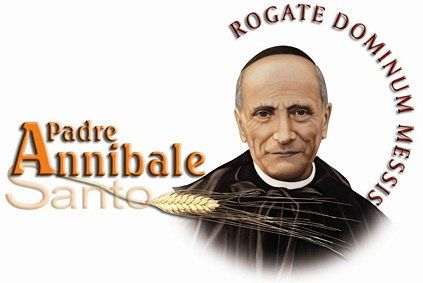 Annibale Maria Di Francia, nato a Messina (1851-1927), fu ordinato sacerdote il 16 marzo 1878. Si dedicò alla redenzione morale e spirituale del Quartiere Avignone e fondò gli Orfanotrofi Antoniani femminili e maschili (1882-1883) e le Congregazioni religiose delle Figlie del Divino Zelo (19 marzo 1887) e dei Rogazionisti del Cuore di Gesù (16 maggio 1897). Intuì fin dall’adolescenza la necessità della preghiera per le vocazioni e si prodigò in tutti i modi per la diffusione del divino comando di Gesù: “La messe è abbondante, ma gli operai sono pochi. Pregate dunque il Signore della messe, perché mandi operai nella messe” (Mt 9,37-38; Lc 10,2). Sacerdote dotto e zelante, coltivò e predicò l’amore per la parola di Dio, l’Eucaristia, la Vergine Maria, i Santi e la Chiesa, manifestando particolare devozione e spirito di obbedienza verso il Papa e i Vescovi, successori degli apostoli. Sentì forte l’anelito missionario, desiderò infatti che la preghiera del Rogate diventasse universale. È riconosciuto come “vero padre degli orfani e dei poveri” ed “autentico anticipatore e zelante maestro della moderna pastorale vocazionale”.http://www.figliedivinozelo.it
http://rcj.org